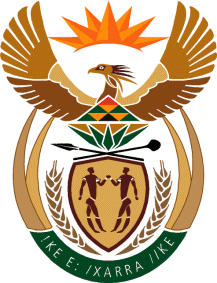 MINISTRYINTERNATIONAL RELATIONS AND COOPERATION 	REPUBLIC OF SOUTH AFRICA	QUESTION FOR WRITTEN REPLY: NATIONAL ASSEMBLY (NA)DATE OF PUBLICATION: 27 NOVEMBER 20202924. Mr M Hlengwa (IFP) to ask the Minister of International Relations and Cooperation:With regard to South Africa being expected to take over as Chair of the United Nations Security Council (UNSC) for the month of December 2020, what (a) issues has her department prioritised for the chairmanship of the UNSC and (b) linkages have been made by her department for South Africa, as current chair of the African Union (AU), to prioritise the AU theme of Silencing the Guns in Africa by 2020 for the Chairmanship? NW3749EReply:(a)	In keeping with its focus of promoting the African Agenda, South Africa will use its forthcoming Presidency to highlight the strengthening of AU-UN cooperation and to focus on preventative diplomacy, conflict prevention and resolution on the African Continent. In addition to the events proposed by South Africa, the programme of the work of the UNSC for December 2020 includes mandated reporting cycles and predetermined meetings of the Council. Matters scheduled in December, include, inter alia, the mandate renewal of the UN mission in the Democratic Republic of the Congo (DRC); the situation in Sudan; the authorisation for action on addressing piracy of the coast of Somalia; the situations in Guinea-Bissau, South Sudan, Sudan, Iraq, Syria, Yemen and Israel/Palestine; and, Iran’s compliance with its obligations in terms of the Joint Comprehensive Plan of Action (the Iran nuclear-deal). (b)	South Africa’s second and final Presidency during its current term as an elected member of the UNSC will witness the convergence of (i) South Africa’s chairing of the African Union (AU); (ii) the Presidency of the UNSC; and, (iii) the final month of the AU’s ambition to silence the guns on the Continent by 2020. To prioritise the silencing of guns on the African Continent, South Africa has scheduled two debates during the month with a focus on the resolution of conflicts on the African Continent. These are a debate on “Sustaining Peace: Security Sector Reform (SSR)”, held at Ministerial level held on 3 December and a debate on “Cooperation between the UN and regional and sub-regional organisations (AU)”, held at Presidential level on 4 December. These discussions give focus on the efforts of the United Nations and the African Union to ensure sustainable peace on the African Continent.